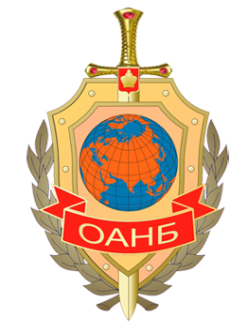 МЕЖРЕГИОНАЛЬНАЯ ОБЩЕСТВЕННАЯ ОРГАНИЗАЦИЯ«ОБЩЕСТВЕННАЯ АКАДЕМИЯ НАЦИОНАЛЬНОЙ БЕЗОПАСНОСТИ»109428, Россия, г. Москва, ул. Рязанский проспект, д. 8А, стр.1Тел. 8 (495) 971-48-24________________________________________________________________________ПЛАН РАБОТЫМЕЖРЕГИОНАЛЬНОЙ ОБЩЕСТВЕННОЙ ОРГАНИЗАЦИИ «Общественная Академия национальной безопасности» по Республике ДагестанНА 2017-2018 УЧЕБНЫЙ ГОДМахачкала 2016№ п/пНаименование тем и мероприятийДата выполненияОтветственный за выполнениеОтметка о выполненииМероприятия:Мероприятия:Мероприятия:Мероприятия:Мероприятия:Нравственное воспитаниеОсновные задачи:- воспитание политически грамотных студентов, привитие им основы политического воспитания;- ознакомление студентов с жизнью замечательных людей, деятелей культуры (с акцентом на Россию и Дагестан);- привитие студентам знаний о религиозных направлениях, свободе вероисповедания и толерантном отношении к согражданам различных религий.Мероприятия:Нравственное воспитаниеОсновные задачи:- воспитание политически грамотных студентов, привитие им основы политического воспитания;- ознакомление студентов с жизнью замечательных людей, деятелей культуры (с акцентом на Россию и Дагестан);- привитие студентам знаний о религиозных направлениях, свободе вероисповедания и толерантном отношении к согражданам различных религий.Мероприятия:Нравственное воспитаниеОсновные задачи:- воспитание политически грамотных студентов, привитие им основы политического воспитания;- ознакомление студентов с жизнью замечательных людей, деятелей культуры (с акцентом на Россию и Дагестан);- привитие студентам знаний о религиозных направлениях, свободе вероисповедания и толерантном отношении к согражданам различных религий.Мероприятия:Нравственное воспитаниеОсновные задачи:- воспитание политически грамотных студентов, привитие им основы политического воспитания;- ознакомление студентов с жизнью замечательных людей, деятелей культуры (с акцентом на Россию и Дагестан);- привитие студентам знаний о религиозных направлениях, свободе вероисповедания и толерантном отношении к согражданам различных религий.Мероприятия:Нравственное воспитаниеОсновные задачи:- воспитание политически грамотных студентов, привитие им основы политического воспитания;- ознакомление студентов с жизнью замечательных людей, деятелей культуры (с акцентом на Россию и Дагестан);- привитие студентам знаний о религиозных направлениях, свободе вероисповедания и толерантном отношении к согражданам различных религий.Мероприятия:1.Беседы со студентами ЭФ с приглашением именитых культурных, религиозных, спортивных деятелей Республики Дагестанв течение годаРуководитель регионального отделения МОО «ОАНБ», помощник руководителя рег. отд. МОО «ОАНБ»2.Всемирный день ребенка: посещение детских домов и домов малюток на территории Республики Дагестанв течение годаРуководитель регионального отделения МОО «ОАНБ», помощник руководителя рег. отд. МОО «ОАНБ»3.Выпуск стенгазет к знаменательным датамв течение годаРуководитель регионального отделения МОО «ОАНБ», помощник руководителя рег. отд. МОО «ОАНБ»4.Участие студентов ЭФ в первомайской демонстрациимайРуководитель регионального отделения МОО «ОАНБ», помощник руководителя рег. отд. МОО «ОАНБ»5.Участие студентов ЭФ в праздновании 71 годовщины Победы в Великой Отечественной войне и встречи с ветеранами ВОВмайРуководитель регионального отделения МОО «ОАНБ», помощник руководителя рег. отд. МОО «ОАНБ»6.Посещение студентами ЭФ музеев, различных выставок, театральных постановокв течение годаРуководитель регионального отделения МОО «ОАНБ», помощник руководителя рег. отд. МОО «ОАНБ»Профилактика терроризма и экстремизма в молодежной средеПрофилактика терроризма и экстремизма в молодежной средеПрофилактика терроризма и экстремизма в молодежной средеПрофилактика терроризма и экстремизма в молодежной средеПрофилактика терроризма и экстремизма в молодежной среде1.Приглашение работников Духовного управления мусульман Дагестана для проведения воспитательных бесед по противодействию экстремизму и терроризму среди студентов ЭФв течение годаРуководитель регионального отделения МОО «ОАНБ», помощник руководителя рег. отд. МОО «ОАНБ»2.Проведение круглого стола на тему: «Терроризм и экстремизм – это зло!»в течение годаРуководитель регионального отделения МОО «ОАНБ», помощник руководителя рег. отд. МОО «ОАНБ»3.Приглашение работников УФСКН РФ по РД, для проведения воспитательных бесед о вреде наркотиков и др. психотропных средствв течение годаРуководитель регионального отделения МОО «ОАНБ», помощник руководителя рег. отд. МОО «ОАНБ»4.Проведение кураторских часов на темы: «Терроризм - зло», «Молодежь Дагестана против наркотиков», «Здоровый образ жизни»в течение годаРуководитель регионального отделения МОО «ОАНБ», помощник руководителя рег. отд. МОО «ОАНБ»Трудовое и профессиональное воспитаниеОсновные задачи:- формирование у студентов ориентации на трудовой образ жизни;- воспитание у студентов экономической культуры и развитие профессиональных навыков и способностей;- приобщение студентов к изучению смежных специальностей и привитие им соответствующих навыков;- информирование студентов о реальных перспективах труда и возможностях трудоустройства в современных условиях.Мероприятия:Трудовое и профессиональное воспитаниеОсновные задачи:- формирование у студентов ориентации на трудовой образ жизни;- воспитание у студентов экономической культуры и развитие профессиональных навыков и способностей;- приобщение студентов к изучению смежных специальностей и привитие им соответствующих навыков;- информирование студентов о реальных перспективах труда и возможностях трудоустройства в современных условиях.Мероприятия:Трудовое и профессиональное воспитаниеОсновные задачи:- формирование у студентов ориентации на трудовой образ жизни;- воспитание у студентов экономической культуры и развитие профессиональных навыков и способностей;- приобщение студентов к изучению смежных специальностей и привитие им соответствующих навыков;- информирование студентов о реальных перспективах труда и возможностях трудоустройства в современных условиях.Мероприятия:Трудовое и профессиональное воспитаниеОсновные задачи:- формирование у студентов ориентации на трудовой образ жизни;- воспитание у студентов экономической культуры и развитие профессиональных навыков и способностей;- приобщение студентов к изучению смежных специальностей и привитие им соответствующих навыков;- информирование студентов о реальных перспективах труда и возможностях трудоустройства в современных условиях.Мероприятия:Трудовое и профессиональное воспитаниеОсновные задачи:- формирование у студентов ориентации на трудовой образ жизни;- воспитание у студентов экономической культуры и развитие профессиональных навыков и способностей;- приобщение студентов к изучению смежных специальностей и привитие им соответствующих навыков;- информирование студентов о реальных перспективах труда и возможностях трудоустройства в современных условиях.Мероприятия:1.Участие студентов в субботниках: уборке территории.каждую субботу в течение годаРуководитель регионального отделения МОО «ОАНБ», помощник руководителя рег. отд. МОО «ОАНБ»2.Проведение бесед со студентами, с целью привития у них любови к труду, избранной специальности в системе преподавания специальных дисциплинв течение годаРуководитель регионального отделения МОО «ОАНБ», помощник руководителя рег. отд. МОО «ОАНБ»3.Систематические беседы в студенческих группах о соблюдении чистоты в аудиториях факультета и в самом вузе, об их содержании в образцовом порядке под девизом: «Чистота – залог здоровья»в течение годаРуководитель регионального отделения МОО «ОАНБ», помощник руководителя рег. отд. МОО «ОАНБ»4.Участие студентов в озеленении и благоустройстве территории университетовв течение годаРуководитель регионального отделения МОО «ОАНБ», помощник руководителя рег. отд. МОО «ОАНБ»5.Проведение дня «Открытых дверей» для выпускников школ Республики ДагестанапрельРуководитель регионального отделения МОО «ОАНБ», помощник руководителя рег. отд. МОО «ОАНБ»6.Регулярные встречи студентов университетов с представителями центра содействия трудоустройству студентов ДГУ2 раза в годРуководитель регионального отделения МОО «ОАНБ», помощник руководителя рег. отд. МОО «ОАНБ»Социальная поддержка студентов и благотворительностьСоциальная поддержка студентов и благотворительностьСоциальная поддержка студентов и благотворительностьСоциальная поддержка студентов и благотворительностьСоциальная поддержка студентов и благотворительность1Оказание материальной помощи нуждающимся студентам Республики Дагестан: поиск благотворительных фондовв течение годаРуководитель регионального отделения МОО «ОАНБ», помощник руководителя рег. отд. МОО «ОАНБ»2 Благотворительная акция «Неделя добра»февральРуководитель регионального отделения МОО «ОАНБ», помощник руководителя рег. отд. МОО «ОАНБ»3Проведение благотворительной акции «Я донор»сентябрь,декабрь,апрель.Руководитель регионального отделения МОО «ОАНБ», помощник руководителя рег. отд. МОО «ОАНБ»4Благотворительная Ярмарка детских работ с социального приюта для детей и подростков "Мир Глазами Ребенка"2 раза в годРуководитель регионального отделения МОО «ОАНБ», помощник руководителя рег. отд. МОО «ОАНБ»7Выявление нуждающихся студентов и оказание им материальной помощив течение годаРуководитель регионального отделения МОО «ОАНБ», помощник руководителя рег. отд. МОО «ОАНБ»8Посещение социального приюта для детей и подростков16 февраляРуководитель регионального отделения МОО «ОАНБ», помощник руководителя рег. отд. МОО «ОАНБ»9Посещение онкогематологического отделения Детской республиканской клинической больницы15 декабряРуководитель регионального отделения МОО «ОАНБ», помощник руководителя рег. отд. МОО «ОАНБ»